   13 – 18 ноября 2017 года в 1-4 классах Теречной СОШ прошли часы общения под единым названием «Трудиться  всегда пригодится», целью которых было формирование отчётливого представления о роли, возможностях, путях и способах трудового воспитания.   Во всех классах часы общения начались с блиц-опроса. Детям были розданы карточки с вопросами:  Что труд значит для тебя? Считаешь ли ты себя трудолюбивым? В чем проявляется твой труд? Как ты  помогаешь дома родителям?   В ходе беседы с детьми классные руководители решали следующие задачи: донести до детей мысль, что труд помогает добиться желаемого в жизни, воспитывать трудолюбие, уважительное отношение к труду других людей (чего в последнее время не чувствуется в поведении и поступках детей).   Очень интересно и поучительно прошли часы общения с детьми во 2 Б классе(Магиматова Ш,М.), 3 классе(Нурмагомедова А.А.) и 4 А классе (Умарова П.М.)  Особое место в разговоре было отведено домашнему труду детей, их помощи родителям в хозяйственных делах.   Опираясь на примеры из литературы и жизни, анализируя содержание пословиц и поговорок, педагоги  подводили детей к мысли, что по дому всегда судят о людях, которые в нем живут, о том, что порядок в доме свидетельствует об аккуратности, чистоплотности, добросовестности его хозяев, об их бережливости, старательности, умении каждой вещи найти свое место.    Магиматова Ш.М., к примеру, заметила:» У хороших хозяев теплый, гостеприимный, уютный дом. В таком доме всегда хочется прийти, потому что в нем царит доброжелательная атмосфера. Наверное, каждый человек стремится к тому, чтобы у него был такой дом. Добиться этого может каждый, но кирпичики своего дома надо закладывать прямо сейчас».   «Кто научился многое делать сам, тот никогда не будет в тягость другим и не окажется беспомощным. Когда в комнате порядок, чистота, то и настроение хорошее, и работа лучше спорится», - подчеркнула Нурмагомедова А.А., тем самым призывая детей стремиться к тому, чтобы ключи от будущей счастливой жизни закладывать сегодня.   Завершились классные часы, как было оговорено на планёрке перед началом недели, составлением алгоритма действий каждого ребёнка в повседневной жизни:1. Научись красиво застилать свою постель и делай это каждое утро.2. После занятий убирай книги и другие учебные принадлежности на свое место.3. Если насорил – собери мусор, вытри пыль.4. Следи за своими вещами, и в первую очередь за чистотой обуви.5. Старайся не ждать, когда тебя попросят о помощи.6. Если видишь, взрослые устали, будь к ним особенно внимательным, спроси, надо ли что-нибудь сделать   Завершая беседу с детьми в 4 классе, Умарова П.М. сказала: «Ребята, все трудовые умения, привычка трудиться, приобретенные дома и в классе, пригодятся и во взрослой жизни. Если не трудиться, то у человека ничего не будет: ни еды, ни одежды, ни жилья. Благодаря труду человек достиг больших успехов в науке, технике, культуре, в своем развитии и развитии цивилизации».  Нельзя не заметить об оформлении классных помещений: на стенах висели красочные плакаты с пословицами и поговорками о труде.   По окончании часов общения каждому из учащихся 3-4 классов были озданы…»Приглашения к труду», в которых были напечатаны юмористического содержания стихи Якова Грота:«Дети! Надобно трудиться:Не бегите от труда;Ах! От праздности родитсяМного горя и стыда»«.Тот кто хочет доброй славы,Должен хлеб свой в поте есть,Не за игры и забавыДостается людям честь».«.Дети! Дети! Не ленитесь!Труд всегда приносит плод:Будешь смолоду трудиться - Встретишь старость без забот».                                                                                                             Материал подготовила                                                                                                             Абдулазизова Т.А.,заместитель директора в начальных классах.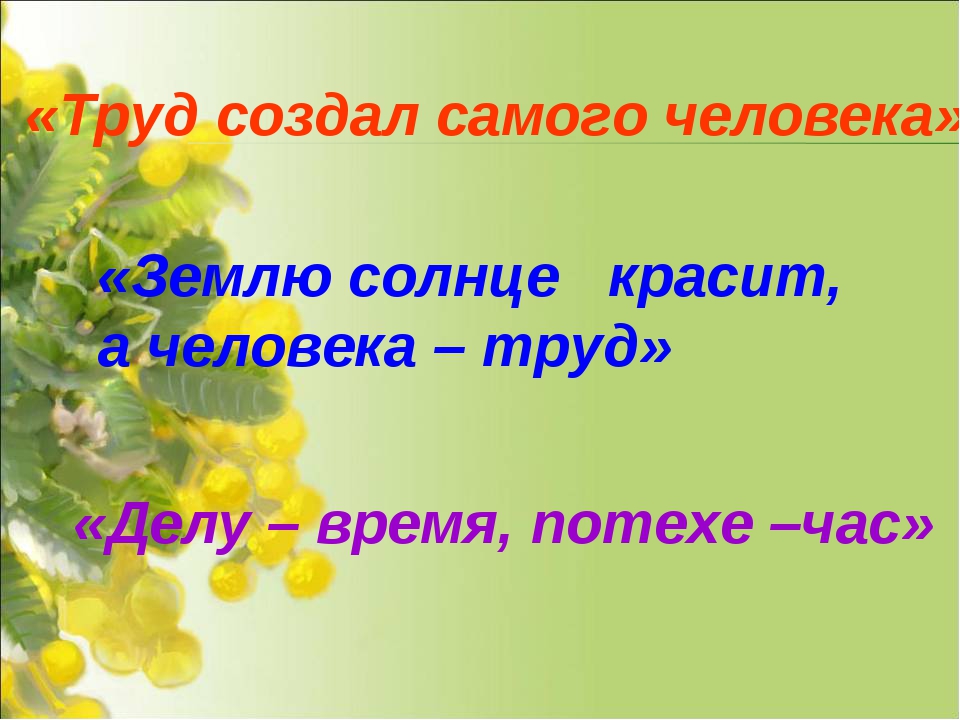 